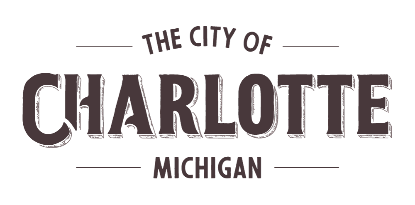 PROPOSED AGENDAREGULAR MEETING OF THE CHARLOTTE PLANNING COMMISSIONCity Hall 2nd Floor Council Chambers111 E. Lawrence Ave., Charlotte, MI 48813 (517) 543-27507:00 P.M. Wednesday September 8, 2021Call to OrderRoll CallPledge of AllegianceApproval of Minutesa. Approval of August 3, 2021 Planning Commission Meeting MinutesApproval of Agenda Early Public Comment - Limit presentation to five (5) minutes7.	Public Hearinga. Lot Split 339 & 341 North Bostwick Street b. Lot Split 437 & 441 West Lawrence Ave. 8	Actions on Resolutions	a. Consider Resolution 2021-132 Lot Split 339 & 341 North Bostwick Street	b. Consider Resolution 2021-133 Lot Split 437 & 441 West Lawrence Ave.9. 	New Business	a. Discussion of Ad Hoc Committee on Code Enforcement Recommendations10.	Reports, Comments and Correspondence11.	Public Comment12.	Adjourn~Mary LaRocque, City Clerk    